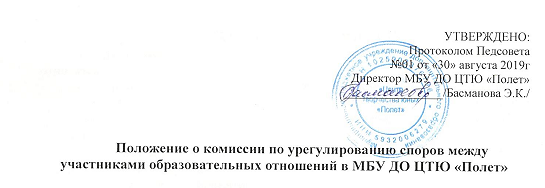 1. ОБЩИЕ ПОЛОЖЕНИЯ1.1. Положение о комиссии по урегулированию споров между участниками образовательных отношений (далее - Положение) в Муниципальном бюджетном учреждении дополнительного образования  «Центр творчества юных «Полет», сокращенное наименование МБУ ДО ЦТЮ «Полет» (далее – Центр), разработано на основании ив соответствии со статьями 45, 47 Федерального закона от 29.12.2012 № 273- ФЗ «Об образовании в российской Федерации».1.2. Настоящее Положение устанавливает порядок создания, организации работы, принятия и исполнения решений Комиссии по урегулированию споров между участниками образовательных отношений (далее - Комиссия) в Центре.1.3 Комиссия в своей деятельности руководствуется Конвенцией о правах ребенка, Конституцией Российской Федерации, Гражданским кодексом Российской Федерации, Семейным кодексом Российской Федерации, Трудовым кодексом Российской Федерации, Федеральным законом от 29.12.2012 № 273-Ф3 «Об образовании в Российской Федерации», Уставом, настоящим Положением.2. ЦЕЛЬ И ЗАДАЧИ КОМИССИИ2.1. Целью создания Комиссии является коллегиальное урегулирование разногласий между участниками образовательных отношений, в том числе:- по вопросам реализации права на образование;- возникновения конфликта интересов педагогического работника;- применения локальных нормативных актов;- обжалования решений о применении к обучающимся дисциплинарного взыскания.2.2. Основные задачи:- разрешение конфликтных ситуаций между администрацией, педагогическим персоналом, обучающимися, родителями (законными представителями) обучающихся, работниками Центра, связанных с организацией и осуществлением образовательного процесса;- защита прав и законных интересов участников образовательного процесса;- способствование развитию бесконфликтного взаимодействия участников образовательных отношений.3. КОМПЕТЕНЦИЯ КОМИССИИ3.1. К компетенции Комиссии в установленной сфере деятельности относятся:прием и регистрация обращений (заявлений, жалоб, предложений); рассмотрение конфликтной ситуации строго в установленные сроки, если сторонами не оговорены дополнительные сроки рассмотрения заявления; принятие объективных решений по заявленной ситуации в соответствии с действующим законодательством в области образования; доведение принятого решения в письменной форме до конфликтующих сторон и администрации Центра; контроль исполнения принятого решения.4. СТРУКТУРА, ПРАВА И ОТВЕТСТВЕННОСТЬ КОМИССИИ Комиссия создается из равного числа представителей родителей (законных представителей) несовершеннолетних обучающихся (3 человека) и работников Центра, в том числе администрация Центра (3 человека).4.2. Состав Комиссии утверждается приказом директора Центра на момент конфликтной ситуации4.3.	 Срок полномочий Комиссии составляет один учебный год.Члены Комиссии осуществляют свою деятельность на общественных началах.Досрочное прекращение полномочий члена Комиссии осуществляется:- на основании личного заявления члена Комиссии об исключении из его состава;- по требованию не менее 2/3 членов Комиссии, адресованному в письменной форме директору Центра;- в случае отчисления из Центра обучающегося, родителем (законным представителем) которого является член Комиссии, или увольнения работника - члена Комиссии. В случае досрочного прекращения полномочий члена Комиссии в ее состав избирается новый представитель от соответствующей категории участников образовательного процесса в соответствии с п. 4.1, 4.2 настоящего Положения. В целях организации работы Комиссия избирает из своего состава открытым голосованием председателя, заместителя председателя и секретаря.Председатель Комиссии осуществляет общее руководство работой, ведет заседания Комиссии, запрашивает дополнительную документацию, материалы для проведения самостоятельного изучения вопроса у соответствующих должностных и физических лиц.В отсутствие председателя Комиссии его полномочия осуществляет заместитель председателя.Секретарь Комиссии ведет делопроизводство, осуществляет подготовку заседаний Комиссии.Члены Комиссии имеют право:запрашивать у соответствующих должностных и физических лиц дополнительную информацию, документацию, материалы для проведения самостоятельного изучения вопроса;рекомендовать, приостанавливать или отменять ранее принятое решение на основании получения ранее неизвестных фактов и обстоятельств конфликтной ситуации; приглашать на заседание Комиссии представителей конфликтующих сторон (их присутствие на заседании Комиссии является строго обязательным), специалистов-консультантов, других заинтересованных и /или информированных по рассматриваемой ситуации лиц; выносить рекомендации об изменениях в локальных актах Центра для демократизации основ управления или расширения прав участников образовательного процесса. Члены Комиссии обязаны:присутствовать на всех заседаниях Комиссии; принимать активное участие в рассмотрении поданных заявлений в письменной форме;принимать решение по заявленному вопросу открытым голосованием (решение считается принятым, если за него проголосовало большинство членов комиссии при присутствии не менее двух третей ее членов); при возникновении прямой или косвенной личной заинтересованности любого члена Комиссии, которая может привести к конфликту интересов при рассмотрении вопроса, включенного в повестку заседания, заявлять об этом до начала заседания;соблюдать конфиденциальность (информация, полученная в процессе деятельности Комиссии, может быть использована только в порядке, предусмотренном Федеральным законом от 27 июля 2006  № 149-ФЗ «Об информации, информационных технологиях и о защите информации», Федеральным законом от 27 июля 2006 №152- ФЗ «О персональных данных»).5. ПОРЯДОК ОРГАНИЗАЦИИ ДЕЯТЕЛЬНОСТИ И ВЗАИМОДЕЙСТВИЯ КОМИССИИ5.1. Комиссия собирается по мере необходимости для рассмотрения принятого и зарегистрированного обращения (жалобы, заявления, предложения). Обращение (жалоба, заявление, предложение) подается только в письменной форме. Обращение (жалоба, заявление, предложение) принимается от родителей (законных представителей) несовершеннолетнего обучающегося, работников Центра. В обращении указываются:- конкретные факты или признаки нарушений прав участников образовательных отношений,- лица, допустившие нарушения,- обстоятельства и дата (период времени) происхождения конфликтной ситуации.5.2. Решение о проведении заседания Комиссии принимается ее председателем на основании обращения (жалобы, заявления, предложения) участника образовательных отношений не позднее 3 календарных дней с момента поступления такого обращения.5.3. Комиссия принимает решения не позднее 5 дней с момента начала его рассмотрения. Заседание Комиссии считается правомочным, если на нем присутствовало не менее 2/3 членов Комиссии.5.4. Лицо, направившее в Комиссию обращение, обязано присутствовать при рассмотрении этого обращения на заседании Комиссии. Лица, чьи действия обжалуются в обращении, также обязаны присутствовать на заседании Комиссии и давать пояснения. Без присутствия представителей конфликтующих сторон заседание Комиссии не проводится.5.5. Для объективного и всестороннего рассмотрения обращений Комиссия вправе приглашать на заседания и заслушивать иных участников образовательных отношений. Неявка данных лиц на заседание Комиссии либо немотивированный отказ от показаний не являются препятствием для рассмотрения обращения по существу.5.6. Комиссия принимает решение простым большинством голосов членов, присутствующих на заседании Комиссии (открытое голосование). В случае равенства голосов решающим является голос её председателя.5.7. В случае установления фактов нарушения прав участников образовательных отношений Комиссия принимает решение, направленное на восстановление нарушенных прав. На лиц, допустивших нарушение прав обучающихся, родителей (законных представителей) несовершеннолетних обучающихся, а также работников Центра. Комиссия возлагает обязанности по устранению выявленных нарушений и (или) недопущению нарушений в будущем.5.8. Если нарушения прав участников образовательных отношений возникли вследствие принятия решения администрацией Центра, в том числе вследствие издания локального нормативного акта, Комиссия принимает решение об отмене данного решения (локального нормативного акта) и указывает срок исполнения решения.5.9. Решение Комиссии оформляется протоколом, который подписывается председателем, секретарем и членами Комиссии и утверждается приказом директора Центра.5.10. Решение Комиссии обязательно для исполнения всеми участниками образовательных отношений и подлежит исполнению в указанный срок.5.11. Решение Комиссии может быть обжаловано в установленном законодательством Российской Федерации порядке.5.12. Администрация Центра создаёт условия для работы Комиссии, предоставляет кабинет, необходимые материалы, средства связи и др.5.13. Разглашение материалов деятельности Комиссии как её членами, так и конфликтующими сторонами не допускается. До сведения общественности в случае необходимости доводится только приказ директора Центра по итогам работы Комиссии.6. ДОКУМЕНТАЦИЯ КОМИССИИ6.1. Основными документами Комиссии являются:Положение о комиссии по урегулированию споров между участниками образовательных отношений, утверждённое Педагогическим советом;приказ об утверждении комиссии по урегулированию споров между участниками образовательных отношений;журнал регистрации письменных обращений (жалоб, заявлений, предложений) в комиссию по урегулированию споров между участниками образовательных отношений (Приложение 1);накопитель зарегистрированных обращений (жалоб, заявлений, предложений) в комиссию по урегулированию споров между участниками образовательных отношений;уведомление о сроке и месте заседания Комиссии (Приложение 2);книга протоколов заседаний Комиссии (может выглядеть в виде распечатанных протоколов, сшитых по окончании учебного года);приказы об утверждении решений Комиссии;уведомление о решении Комиссии лицу, подавшему обращение (жалобу, заявление, предложение) (Приложение 3).6.2. Весь перечень документов и копии приказов Центра по вопросам работы Комиссии формируется в одно номенклатурное дело. Журнал регистрации заявлений (жалоб, заявлений, предложений) в Комиссию и Книга протоколов заседаний Комиссии пронумеровываются и прошиваются в соответствии с нормами делопроизводства.6.3. Контроль содержания, качества и соблюдения норм делопроизводства Комиссии осуществляет председатель Комиссии.7. ЗАКЛЮЧИТЕЛЬНЫЕ ПОЛОЖЕНИЯ7.1. Положение обсуждается на общем собрании  родителей, на Педагогическом совете утверждается и вводится в действие с указанием даты введения.7.2. В случае необходимости в настоящее Положение могут быть внесены изменения и дополнения. Изменения и дополнения, вносимые в Положение, вступают в силу в том же порядке.7.3. После утверждения Положения или изменений, внесенных в него, текст Положения или изменений размещается на информационном стенде, официальном сайте Центра в течение 10 дней.Приложение 1 ЖУРНАЛрегистрации письменных обращений(жалоб, заявлений, предложений) в Комиссиюпо урегулированию споров между участниками образовательных отношений МБУ ДО ЦТЮ «Полет»Приложение 2 УВЕДОМЛЕНИЕо сроке и месте заседания КомиссииКому:___________________________________________________________ (ФИО)Уведомляю Вас о том, что заседание Комиссии по урегулированию споров между участниками образовательных отношений МБУ ДО ЦТЮ «Полет» по рассмотрению заявления (входящий регистрационный номер - ___ от «___»_________ 20__ г.)состоится «___»__________20__г. в ч. мин. По адресу:____________________________________________«__»______ 20__г.              Секретарь Комиссии:____________/_____________/                                                                          (подпись)  (ФИО)Приложение 3 УВЕДОМЛЕНИЕо решении Комиссии лицу, подавшему обращение(жалобу, заявление, предложение)Кому:__________________________________________________________(ФИО)Уведомляем Вас о том, что Комиссия по урегулированию споров между участниками образовательных отношений МБУ ДО ЦТЮ «Полет», Протокол №  от «___»__________20___ г. по рассмотрению заявления (входящий регистрационный номер - от « »__________20__г.)Приняла следующее решение:1________________________________________________________2________________________________________________________Решение Комиссии обязательно для исполнения всеми участниками образовательных отношений и подлежит исполнению в указанный срок. Решение Комиссии может быть обжаловано в установленном законодательством Российской Федерации порядке.Секретарь Комиссии:_____________________/______________________/(подпись)                                           (ФИО)Председатель Комиссии:____________________/_____________________/(подпись)                                           (ФИО) «___»____________20__ г.Рег. №ДатаФИО заявителяРоль заявителя как участника образовательных отношенийПодпись заявителяФИО секретаря КомиссииПодпись секретаря Комиссии